           ------------------------------------------------------------------------------------------------------------------NOME COMPLETO DO REPRESENTANTE LEGAL/RESPONSÁVEL DA ENTIDADE    ----------------------------------------------------------------------------------------------------------------------------ASSINATURA DO REPRESENTANTE LEGAL/RESPONSÁVEL DA ENTIDADE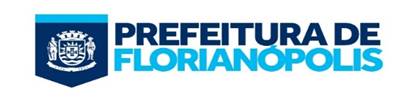 ASSEMBLEIA DE ELEIÇÃO DA SOCIEDADE CIVIL PARA COMPOSIÇÃO NO COMSEA DE FLORIANÓPOLIS - GESTÃO 2014-2016FICHA DE IDENTIFICAÇÃO PARA HABILITAÇÃO DE CANDIDATOS (AS)Para inscrição das entidades/organizações candidatas na Assembleia de Eleição da Sociedade Civil do Conselho Municipal de Segurança Alimentar e Nutricional de Florianópolis – COMSEA FpolisASSEMBLEIA DE ELEIÇÃO DA SOCIEDADE CIVIL PARA COMPOSIÇÃO NO COMSEA DE FLORIANÓPOLIS - GESTÃO 2014-2016FICHA DE IDENTIFICAÇÃO PARA HABILITAÇÃO DE CANDIDATOS (AS)Para inscrição das entidades/organizações candidatas na Assembleia de Eleição da Sociedade Civil do Conselho Municipal de Segurança Alimentar e Nutricional de Florianópolis – COMSEA FpolisASSEMBLEIA DE ELEIÇÃO DA SOCIEDADE CIVIL PARA COMPOSIÇÃO NO COMSEA DE FLORIANÓPOLIS - GESTÃO 2014-2016FICHA DE IDENTIFICAÇÃO PARA HABILITAÇÃO DE CANDIDATOS (AS)Para inscrição das entidades/organizações candidatas na Assembleia de Eleição da Sociedade Civil do Conselho Municipal de Segurança Alimentar e Nutricional de Florianópolis – COMSEA FpolisDADOS DA ENTIDADE/ORGANIZAÇÃODADOS DA ENTIDADE/ORGANIZAÇÃODADOS DA ENTIDADE/ORGANIZAÇÃONome da Entidade, Associação, Instituição, Conselho Comunitário, Centro Comunitário, Fórum ou outros (sem abreviações)Nome da Entidade, Associação, Instituição, Conselho Comunitário, Centro Comunitário, Fórum ou outros (sem abreviações)CNPJ da instituição (se houver)CNPJ da instituição (se houver)Data de criação/formação da Entidade/OrganizaçãoData de criação/formação da Entidade/OrganizaçãoEndereço da Sede (se houver)Endereço da Sede (se houver)Endereço do local de funcionamentoEndereço do local de funcionamentoCEPCEPBairroBairroCidade/UFCidade/UFTelefones de contatoTelefones de contatoEndereço Eletrônico (e-mail)Endereço Eletrônico (e-mail)Site ou BlogSite ou BlogNome do representante legal da Entidade/instituição/ Órgão (presidente, coordenador, diretor ou outro)Nome do representante legal da Entidade/instituição/ Órgão (presidente, coordenador, diretor ou outro)CPF do representante legalCPF do representante legalDADOS DOS REPRESENTANTES INDICADOS CANDIDATOS AO COMSEA-FPOLISDADOS DOS REPRESENTANTES INDICADOS CANDIDATOS AO COMSEA-FPOLISDADOS DOS REPRESENTANTES INDICADOS CANDIDATOS AO COMSEA-FPOLISNome Completo do representante da entidade candidato à vaga de TITULARAtuação na Entidade/Organização do candidato à vaga de TITULARCPF do candidato à vaga de TITULAR (anexar cópia de documento com foto)Telefone do candidato à vaga de TITULARE-mail do candidato à vaga de TITULARNome Completo do representante da entidade candidato à vaga de SUPLENTEAtuação na Entidade/Organização do candidato à vaga de SUPLENTECPF do candidato à vaga de SUPLENTE (anexar cópia de documento com foto)Telefone do candidato à vaga de SUPLENTEE-mail do candidato à vaga de SUPLENTE